ขอให้บุคคลและหน่วยงานภายนอก  ที่เคยมารับบริการหรือมาติดต่อตามภารกิจของหน่วยงานของภาครัฐ กดเลือกแบบฟอร์มการชี้แจงเพิ่มเติมแบบวัด EIT ตามกลุ่มของหน่วยงานตนเองได้ตาม Link ด้านล่างนี้ https://itas.nacc.go.th/notification/list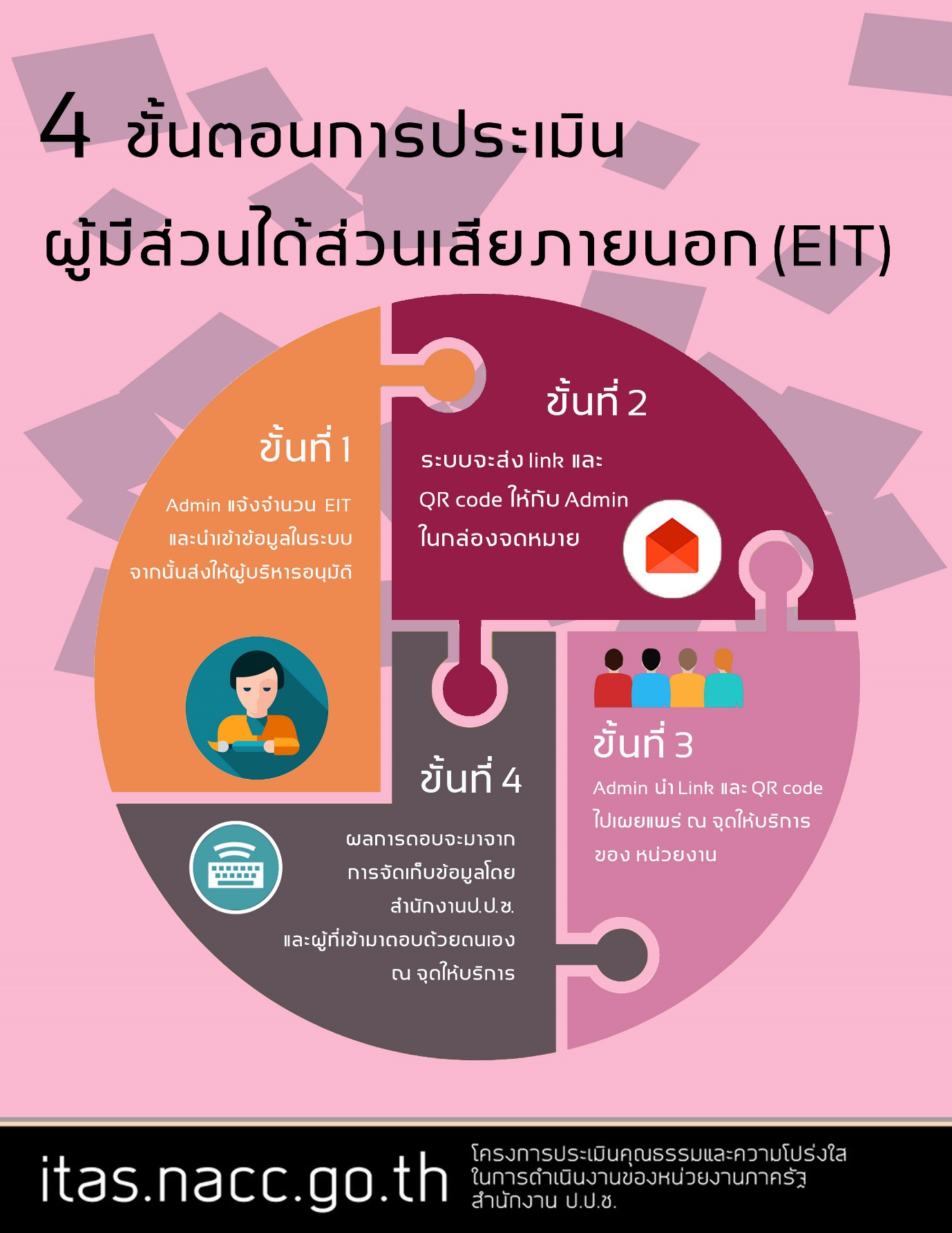 